KEMENTERIAN PENDIDIKAN DAN KEBUDAYAAN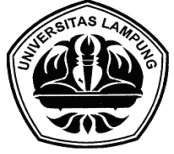 UNIVERSITAS LAMPUNGFAKULTAS KEGURUAN DAN ILMU PENDIDIKANJalan Soemantri Brojonegoro No. 1 Gedungmeneng Bandar Lampung 35145Telepon (0721)704 624 Faximile (0721) 704 624Nomor 	:          /UN26/3.5.4/DT/2015 	Bandar Lampung, ………………..Lampiran 	: Surat Keterangan DinasHal 	: Surat Pengajuan Cuti	Pengantar*)Kepada Yth. 	Prof. Dr. Sudjarwo, M.S.		Direktur Program Pascasarjana Universitas Lampung 				di-		tempat Dengan hormat, Ketua Program Pascasarjana Magister Pendidikan IPS mengajukan surat keterangan cuti, atas nama mahasiswa :nama 	: 	…………………………….NPM	: 	…………………………….program studi S2 	: 	Pendidikan Ilmu Pengetahuan Sosial fakultas	: 	FKIP Universitas Lampung  yang bersangkutan mengajukan cuti karena bertugas sebagai ………………………… selama 1 tahun, untuk itu mengajukan cuti kuliah selama ….. semester mulai terhitung semester ke ….. s.d …… tahun …………………….  Demikian surat keterangan ini dikeluarkan agar dapat dipergunakan sebagaimana mestinya.BACA PETUNJUK !: *) 	Download File surat di web S2-PIPS dengan alamat http://s2pips.fkip.unila.ac.id*) 	Surat isian dan contoh surat ada dihalaman selanjutnya dibawah ini.*) 	Ketik dengan teliti surat yang anda buat dan Print dengan ukuran kertas A4 satu lembar saja*) 	Temui dan minta ttd ketua Program Studi Magister P-IPS*) 	Setelah surat di ttd kaprodi, di fotocopy sesuai keperluan anda, lalu minta nomor surat di Program Studi Magister Pendidikan IPS. *) 	Kemudian surat diantar ke Pascasarjana Unila, Bagian Kemahasiswaan Gedung A FKIP Unila, Ketua Jurusan PIPS dan Program Studi Magister P-IPS sebagai arsipKEMENTERIAN PENDIDIKAN DAN KEBUDAYAANUNIVERSITAS LAMPUNGFAKULTAS KEGURUAN DAN ILMU PENDIDIKANJalan Soemantri Brojonegoro No. 1 Gedungmeneng Bandar Lampung 35145Telepon (0721)704 624 Faximile (0721) 704 624Nomor 	:          /UN26/3.5.4/DT/2015 	Bandar Lampung, ………………..Lampiran 	: Surat Keterangan DinasHal 	: Surat Pengajuan Cuti	Pengantar*)Kepada Yth. 	Prof. Dr. Sudjarwo, M.S.		Direktur Program Pascasarjana Universitas Lampung 				di-		tempat Dengan hormat, Ketua Program Pascasarjana Magister Pendidikan IPS mengajukan surat keterangan cuti, atas nama mahasiswa :nama 	: 	…………………………….NPM	: 	…………………………….program studi S2 	: 	Pendidikan Ilmu Pengetahuan Sosial fakultas	: 	FKIP Universitas Lampung  yang bersangkutan mengajukan cuti karena bertugas sebagai ………………………… selama 1 tahun, untuk itu mengajukan cuti kuliah selama ….. semester mulai terhitung semester ke ….. s.d …… tahun …………………….  Demikian surat keterangan ini dikeluarkan agar dapat dipergunakan sebagaimana mestinya.	Program Pascasarjana PIPS	Ketua, 	Dr. Pargito, M.Pd.	NIP 195904141986031005Tembusan: Direktur Pascasarjana UnilaDekan FKIP UnilaKetua Jurusan PIPSKEMENTERIAN PENDIDIKAN DAN KEBUDAYAANUNIVERSITAS LAMPUNGFAKULTAS KEGURUAN DAN ILMU PENDIDIKANJalan Soemantri Brojonegoro No. 1 Gedungmeneng Bandar Lampung 35145Telepon (0721)704 624 Faximile (0721) 704 624Nomor 	:          /UN26/3.5.4/DT/2014 	Bandar Lampung, 20 Juni 2014	Lampiran 	: Surat Keterangan DinasHal 	: Surat Pengajuan Cuti	Pengantar*)Kepada Yth. 	Prof. Dr. Sudjarwo, M.S.		Direktur Program Pascasarjana Universitas Lampung 				di-		tempat Dengan hormat, Ketua Program Pascasarjana Magister Pendidikan IPS mengajukan surat keterangan cuti, atas nama mahasiswa :nama 	: 	Titi Tri AsminiNPM	: 	1223031063program studi S2 	: 	Pendidikan Ilmu Pengetahuan Sosial fakultas	: 	FKIP Universitas Lampung  yang bersangkutan mengajukan cuti karena bertugas sebagai peserta Program Lampung Mengajar 2014 di daerah terpencil selama 1 tahun, untuk itu mengajukan cuti kuliah selama 2 semester mulai terhitung semester ke 4 s.d 5 tahun 2014/2015.  Demikian surat keterangan ini dikeluarkan agar dapat dipergunakan sebagaimana mestinya.	Program Pascasarjana PIPS	Ketua, 	Dr. Pargito, M.Pd.	NIP 195904141986031005Tembusan: Direktur Pascasarjana UnilaDekan FKIP UnilaKetua Jurusan PIPS